                      PROPOSIÇÕES 03–Vereador Diogo Antoniolli                     INDICAÇÃO – 004/2021 Indico ao Excelentíssimo Senhor Prefeito Municipal em conjunto com a Secretaria Municipal de obras, ouvido o plenário, que seja feita manutenção nas Ruas da Vila Brasília, principalmente na Rua sem denominação cujo as fotos seguem a baixo, seja construído  um bueiro e feita a manutenção da margem pois encontra-se  bastante precária.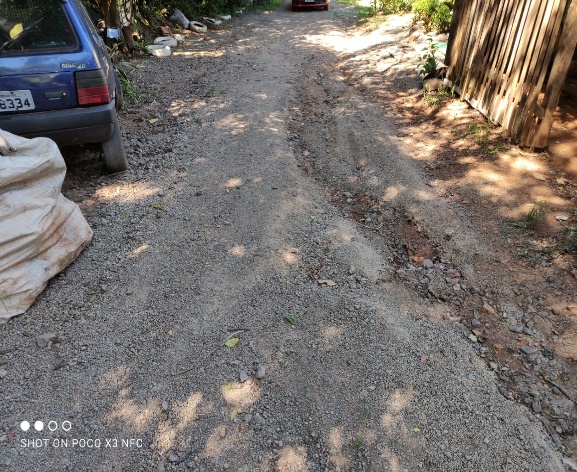 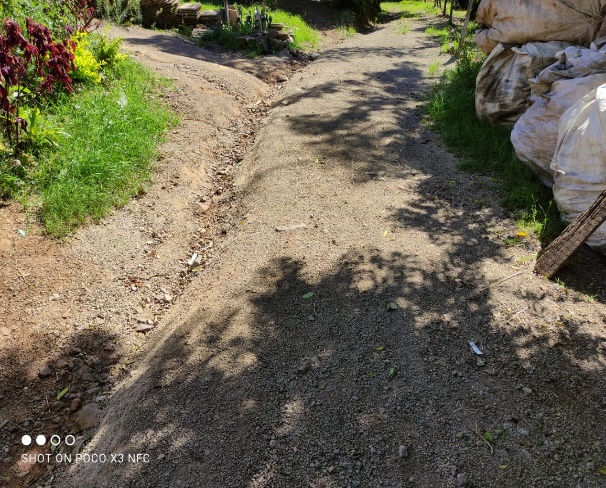 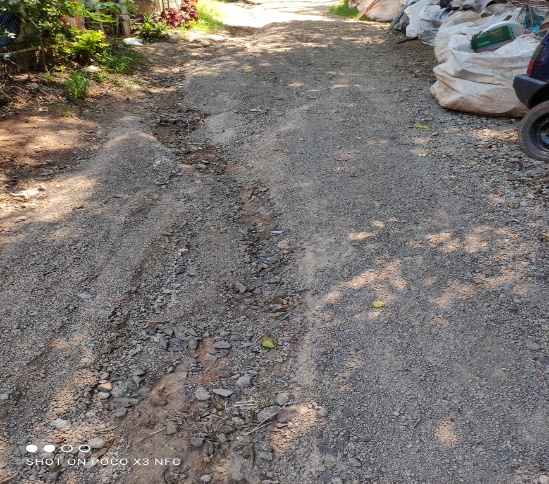                MENSAGEM JUSTIFICATIVA:                 Senhor Presidente;                Senhores Vereadores: A presente indicação tem objetivo de melhorar  as condições de trafego da via e dar maior acessibilidade aos moradores.                                                           Atenciosamente,                                             Bom Retiro do Sul, 23 de fevereiro de 2021.                                                       _____________________                                                         Ver. Diogo Antoniolli